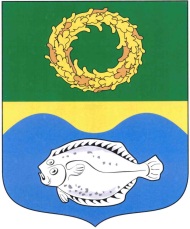 РОССИЙСКАЯ ФЕДЕРАЦИЯКАЛИНИНГРАДСКАЯ ОБЛАСТЬОКРУЖНОЙ СОВЕТ ДЕПУТАТОВМУНИЦИПАЛЬНОГО ОБРАЗОВАНИЯ«ЗЕЛЕНОГРАДСКИЙ ГОРОДСКОЙ ОКРУГ»(первого созыва)РЕШЕНИЕ от 17 октября 2018 года                                                                      № 253 г. Зеленоградск                                  О согласовании предоставления Отделу Министерства внутренних дел Российской Федерации по Зеленоградскому району в безвозмездное пользование нежилого помещения, расположенного по адресу: Калининградская область, г. Зеленоградск, ул. Ленина, д. 1Рассмотрев ходатайство начальника Отдела Министерства внутренних дел Российской Федерации по Зеленоградскому району, руководствуясь        пунктами 7.1, 7.2 Положения о порядке управления и распоряжения муниципальным имуществом муниципального образования «Зеленоградский район», утвержденного решением районного Совета депутатов муниципального образования «Зеленоградский район» от 26 мая 2014 года       № 217, окружной Совет депутатов муниципального образования «Зеленоградский городской округ»РЕШИЛ:1. Согласовать предоставление Отделу Министерства внутренних дел Российской Федерации по Зеленоградскому району в безвозмездное пользование нежилого помещения № 3, расположенного по адресу: Калининградская область, г. Зеленоградск, ул. Ленина, д. 1, общей площадью 14 кв. м, согласно данных технического паспорта № 231 от 2 марта 2007 года, выданного ФГУП «Ростехинвентаризация», сроком до 31 декабря 2018 года.2. Опубликовать решение в газете «Волна» и разместить на официальном сайте органов местного самоуправления муниципального образования «Зеленоградский городской округ».Глава муниципального образования«Зеленоградский городской округ»         				         С.В. Кулаков 